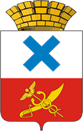 Администрация Городского округа «город Ирбит»Свердловской областиПОСТАНОВЛЕНИЕот  27  января 2023 года №  74 -ПАг. ИрбитО мерах по подготовке и пропуску весеннего половодья и паводковых вод на территории Городского округа «город Ирбит» Свердловской области в 2023 годуВ соответствии с Федеральным законом от 21 декабря 1994 года №68-ФЗ «О защите населения и территорий от чрезвычайных ситуаций природного и техногенного характера», законом Свердловской области от 27 декабря 2004 года № 221-ОЗ «О защите населения и территорий от чрезвычайных ситуаций природного и техногенного характера в Свердловской области», распоряжением Правительства Свердловской области от 16.12.2022 №805-РП «О мерах по подготовке и пропуску весеннего половодья и паводковых вод в 2023 году на территории Свердловской области», в целях обеспечения жизнедеятельности населения и устойчивого функционирования организаций, безаварийного пропуска весеннего половодья и паводковых вод на территории Городского округа «город Ирбит» Свердловской области в 2023 году, руководствуясь статьей 30 Устава Городского округа «город Ирбит» Свердловской области, администрация Городского округа «город Ирбит» Свердловской областиПОСТАНОВЛЯЕТ: 1. Утвердить план мероприятий по подготовке и пропуску весеннего половодья и паводковых вод на территории Городского округа «город Ирбит» Свердловской области в 2023 году (прилагается).2. Назначить начальника отдела гражданской защиты и общественной безопасности администрации Городского округа «город Ирбит» Свердловской области ответственным лицом за координацию мероприятий по подготовке и пропуску весеннего половодья и паводковых вод на территории Городского округа «город Ирбит» Свердловской области.3. Муниципальному унитарному предприятию Городского округа «город Ирбит» Свердловской области «Ресурс»:1) произвести с началом таянья снега очистку водосточных труб и канав от снега и льда;2) произвести в срок до 01 апреля 2023 года механическую очистку опор моста ото льда по улице Орджоникидзе через реку Ирбит;3) произвести в срок до 01 апреля 2023 года очистку земельного участка около моста по улице Орджоникидзе через реку Ирбит в радиусе 50 метров от сухой травы, кустарника, валежника и мусора;4) произвести в срок до 01 апреля 2023 года ослабление льда перед мостом по улице Азева через реку Ница;5) произвести перед паводком и после паводка работы по подсыпке щебнем подъездных путей к мосту по ул. Орджоникидзе через реку Ирбит (при необходимости).4. Муниципальному бюджетному учреждению Городского округа «город Ирбит» Свердловской области «Благоустройство»:1) произвести до начала и по окончании весеннего половодья ликвидацию несанкционированных свалок;2) произвести в срок до 01 апреля 2023 года очистку от мусора территорий, расположенных в зоне затопления;3) установить на период работы лодочной переправы биотуалет по                                          ул. Орджоникидзе;4) обеспечить в период пропуска весеннего половодья доставку мешков с песком для проведения инженерно-технических мероприятий по защите населения (при необходимости).5. Муниципальному унитарному предприятию Городского округа «город Ирбит» Свердловской области «Водоканал - Сервис»: 1) создать в срок до 01 апреля 2023 года месячный запас реагентов для обеззараживания питьевой воды;2) усилить на период весеннего половодья контроль за качеством питьевой воды централизованного и нецентрализованного хозяйственно – питьевого водоснабжения;3) организовать в период весеннего половодья доставку питьевой воды населению в районы возможного затопления (при необходимости);4) усилить контроль за состоянием канализационных систем, не допускать затопления канализационных коллекторов. 6. Отделу гражданской защиты и общественной безопасности администрации Городского округа «город Ирбит» Свердловской области:1) уточнить в срок до 01 марта 2023 года состав сил и средств, предназначенных для проведения мероприятий по смягчению рисков и реагирования на чрезвычайные ситуации в паводкоопасный период;2) уточнить в срок до 01 апреля 2023 года совместно с Единой дежурно-диспетчерской службой Городского округа «город Ирбит» Свердловской области (далее – ЕДДС ГО город Ирбит) порядок и способы оповещения населения при угрозе возникновения и при возникновении чрезвычайной ситуации, обусловленной затоплением жилых домов и придомовых территорий, объектов жизнеобеспечения населения;3) уточнить в срок до 01 апреля 2023 года наличие, либо заключить договора (соглашения) на поставку продовольствия и медикаментов;4) разместить в срок до 01 апреля 2023 года на официальном сайте администрации Городского округа «город Ирбит» Свердловской области и в местных средствах массовой информации информационные материалы (памятки) о мерах безопасности населения;5) организовать в срок до 14 апреля 2023 года проведение проверки готовности пунктов временного размещения к приему и размещению жителей затопляемой территории, с составлением актов.7. Муниципальному казённому учреждению Городского округа «город Ирбит» Свердловской области «Центр общественной безопасности:1) провести в срок до 01 апреля 2023 года подворовой обход затопляемой территории для уточнения списка проживающих, с проведением инструктажей о мерах безопасного поведения в период пропуска весеннего половодья;2) организовать при затоплении моста через реку Ирбит по ул. Орджоникидзе работу лодочной переправы;3) развернуть при угрозе возникновении чрезвычайной ситуации, вызванной весенним половодьем, подвижный пункт управления для работы оперативной группы комиссии по предупреждению и ликвидации чрезвычайных ситуаций и обеспечению пожарной безопасности Городского округа «город Ирбит» Свердловской области (при необходимости);4) обеспечить в срок до 01 апреля 2023 года готовность средств оповещения, для информирования населения.8. Рекомендовать государственному автономному учреждению здравоохранения Свердловской области «Ирбитская центральная городская больница» в срок до 01 апреля 2023 года разработать комплекс мер по лекарственному обеспечению населения в зонах затопления, создать медицинские посты в пунктах временного размещения населения при отселении из зон затопления.9. ЕДДС ГО город Ирбит:1) организовать с 03 апреля 2023 года мониторинг паводковой обстановки, своевременный сбор и обмен информацией между Едиными дежурно-диспетчерскими службами и ответственным лицом за координацию мероприятий по безаварийному пропуску весеннего половодья и дождевых паводков на паводкоопасном направлении №1 (бассейны рек Нейва – Синячиха – Реж - Ница);2) организовать с 03 апреля 2023 года ежесуточный сбор информации о паводковой обстановке на территории Городского округа «город Ирбит» Свердловской области и ее оперативное доведение до населения и заинтересованных лиц.10. Пресс-секретарю главы Городского округа «город Ирбит» Свердловской области, совместно с руководителями средств массовой информации, расположенных на территории Городского округа «город Ирбит» Свердловской области, организовать информирование населения о паводковой обстановке и о правилах безопасности в период паводка путём публикации материалов по данной тематике в средствах массовой информации. 11. Рекомендовать открытому акционерному обществу «Ирбитский химико-фармацевтический завод», акционерному обществу «Ирбитский молочный завод», муниципальному унитарному предприятию Городского округа «город Ирбит» Свердловской области «Водоканал-Сервис», филиалу в городе Ирбите и Ирбитском районе акционерного общества «Регионгаз–инвест», Ирбитскому району электрических сетей производственного отделения Артемовские электрические сети открытого акционерного общества «Межрегиональная распределительная сетевая компания Урала» - филиал «Свердловэнерго», Ирбитскому району коммунальных энергетических сетей акционерного общества «Облкоммунэнерго», Сервисному центру город Ирбит Екатеринбургского филиала публичного акционерного общества «Ростелеком»:1) разработать в срок до 20 марта 2023 года планы мероприятий по обеспечению устойчивого функционирования объектов в период весеннего половодья и предоставить их в отдел гражданской защиты и общественной безопасности администрации Городского округа «город Ирбит» Свердловской области;2) создать в срок до 01 апреля 2023 года необходимые запасы материальных средств для ликвидации последствий паводка;3) предусмотреть в период весеннего половодья дежурство аварийных бригад (при необходимости).12. Рекомендовать открытому акционерному обществу «Ирбитский химико-фармацевтический завод» в срок до 20 марта 2023 года разработать план мероприятий по подготовке канализационной насосной станции к работе в период весеннего половодья и предоставить его в отдел гражданской защиты и общественной безопасности администрации Городского округа «город Ирбит» Свердловской области.13. Рекомендовать муниципальному унитарному предприятию «Жилищно-коммунального хозяйства Ирбитского района» в период весеннего половодья, при отключении канализационной насосной станции открытого акционерного общества «Ирбитский химико-фармацевтический завод»:- произвести отключение станции перекачки канализационных стоков, расположенной на посёлке городского типа Пионерский Ирбитского муниципального образования;- организовать вывоз канализационных стоков в приёмную камеру, расположенную по улице Щорса в городе Ирбите.14. Рекомендовать акционерному обществу «Ирбитский молочный завод» в период весеннего половодья, при отключении канализационной насосной станции открытого акционерного общества «Ирбитский химико-фармацевтический завод», вывозить в канализационные стоки приёмную камеру, расположенную по улице Щорса в городе Ирбите.15. Рекомендовать Управлению образованием Городского округа «город Ирбит» Свердловской области организовать в срок до 01 апреля 2023 года проведение в образовательных учреждениях дополнительных занятий с учащимися и воспитанниками о мерах безопасности на воде в период весеннего половодья.   16. Муниципальному унитарному предприятию Муниципального образования город Ирбит» «Ирбит-Авто–Транс» на период весеннего половодья предусмотреть выделение автотранспорта для проведения экстренной эвакуации населения из зоны затопления.17. Рекомендовать государственному автономному учреждению социального обслуживания Свердловской области «Ирбитский центр социальной помощи семье и детям» предусмотреть мероприятия по оказанию психологической помощи возможным пострадавшим в период весеннего половодья.18. Рекомендовать Межмуниципальному отделу Министерства внутренних дел Российской Федерации «Ирбитский» организовать в период весеннего половодья проведение мероприятий по усилению охраны общественного порядка в зонах возможного затопления и выставлению постов в пунктах временного размещения.19. Заместителю главы администрации Городского округа «город Ирбит» Свердловской области Коростелевой С.В. организовать в период паводка и после паводка проведение работ по расчистке моста по ул. Орджоникидзе через реку Ирбит (при необходимости).20. Контроль за исполнением настоящего постановления оставляю за собой.21. Настоящее постановление разместить на официальном сайте администрации Городского округа «город Ирбит» Свердловской области (www.moirbit.ru).Глава Городского округа«город Ирбит» Свердловской области                                                         	  Н.В. ЮдинПриложениек постановлению администрацииГородского округа «город Ирбит»Свердловской областиот   27  января 2023 года № 74 -ПАПЛАНмероприятий по подготовке и пропуску весеннего половодья и паводковых вод на территории Городского округа «город Ирбит» Свердловской области в 2023 годуПрименяемые в тексте сокращения: АО – акционерное общество;ГАУЗ СО - государственное автономное учреждение Свердловской области;ГЗ и ОБ – гражданской защиты и общественной безопасности;ГКУ СО -  государственное казённое учреждение Свердловской области;ГО город Ирбит – Городской округ «город Ирбит» Свердловской области;ГУ МЧС России по СО – Главное управление Министерства Российской Федерации по делам гражданской обороны, чрезвычайным ситуациям и ликвидации последствий стихийных бедствий по чрезвычайным ситуациям и обеспечению пожарной безопасности по Свердловской области;ЕДДС – единая дежурно-диспетчерская служба;ИрКЭС – Ирбитский район коммунальных электрических сетей;КЧС и ОПБ – комиссия по предупреждению и ликвидации чрезвычайных ситуаций и обеспечению пожарной безопасности Городского округа «город Ирбит» Свердловской области;ЛПУ –  лечебно-профилактическое учреждение;МБУ ГО город Ирбит – муниципальное бюджетное учреждение Городского округа «город Ирбит» Свердловской области;МКУ ГО город Ирбит «ЦОБ» – Муниципальное казённое учреждение Городского округа «город Ирбит» Свердловской области «Центр общественной безопасности»;МО МВД – Межмуниципальный отдел Министерства внутренних дел;МУП ГО город Ирбит – муниципальное унитарное предприятие Городского округа «город Ирбит» Свердловской области;МУП «КП» ГО город Ирбит - муниципальное унитарное предприятие «Комбинат питания» Городского округа «город Ирбит» Свердловской области;ПВР – пункт временного размещения;ПСЧ – пожарно-спасательная часть;РСЧС – единая государственная система предупреждения и ликвидации чрезвычайных ситуаций;СКЦ ГКУ «ТЦМ по СО» - Ситуационно-кризисный центр государственного казённого учреждения Свердловской области «Территориальный центр мониторинга и реагирования на чрезвычайные ситуации в Свердловской области»;ЧС – чрезвычайная ситуация.№ п/пНаименование мероприятийДата проведенияИсполнительВ период предшествующий весеннему половодьюВ период предшествующий весеннему половодьюВ период предшествующий весеннему половодьюВ период предшествующий весеннему половодью1.Проведение заседаний КЧС и ОПБ с рассмотрением вопросов о ходе подготовки к безаварийному пропуску весеннего половодья паводковых вод на территории ГО город Ирбит в 2023 году.по плану работы КЧС и ОПБПредседатель КЧС и ОПБ2.Создание необходимого резерва  финансовых и материально – технических ресурсов на паводковый период.в ходе подготовки к паводкуОтдел экономического развития администрации ГО город Ирбит, руководители организаций3.Очистка водосточных и ливневых канав и труб.в период снеготаянияМУП ГО город Ирбит «Ресурс», руководители организаций и учреждений независимо от форм собственности4.Участие в выездном заседании противопаводковой подкомиссии, комиссии Правительства Свердловской области по предупреждению и ликвидации чрезвычайных ситуаций и обеспечению пожарной безопасности в Восточном управленческом округе.по отдельному плануПредседатель КЧС и ОПБ, отдел ГЗ и ОБ администрации ГО город Ирбит, МКУ ГО город Ирбит «ЦОБ»5.Проведение подворового обхода затопляемой территории с целью выявления точного количества проживающих и уточнения способов связи для быстрого информирования о возможном затоплении (номера сотовых телефонов, адреса социальных сетей) и проведения инструктажа по правилам безопасности в период половодья.до 01 апреляМКУ ГО город. Ирбит «ЦОБ»6.Уточнение состава сил и средств, привлекаемых для выполнения  предпаводковых мероприятий, проведения аварийно- спасательных работ в период весеннего половодья.до 01мартаОтдел ГЗ и ОБ администрации ГО город Ирбит, ЕДДС ГО город Ирбит7.Разработка и тиражирование памяток для проживающих в зонах возможного затопления по правилам безопасности в периода половодья и «О рекомендованных действиях для минимизации ущерба личному имуществу во время весеннего половодья».до 15 мартаОтдел ГЗ и ОБ администрации ГО город Ирбит, МКУ ГО город Ирбит «ЦОБ»8.Разработка плана мероприятий по обеспечению устойчивости функционирования объектов и обеспечения жизнедеятельности населения в период весеннего половодья.до 20мартаПредприятия и организации, перечисленные в пункте 11 данного постановления9.Разработка плана мероприятий по организации медицинского обеспечения населения в зонах возможного затопления и в ПВР. до 01 апреляГАУЗ СО «Ирбитская центральная городская больница»10.Проверка готовности ПВР для временного проживания жителей затопляемой территории.до 15апреляОтдел ГЗ и ОБ администрации ГО город Ирбит, начальники ПВР11.Определение пунктов водозабора для коллективного и индивидуального пользования, согласованных с Роспотребнадзором.до 01 апреляОтдел городского хозяйства администрации ГО город Ирбит12.Определение объектов экономики, участвующих в жизнеобеспечении пострадавшего от паводка населения.до 01 апреляОтдел ГЗ и ОБ администрации ГО город Ирбит13.Проведение дополнительных санитарно-противоэпидемических (профилактических) мероприятий в части обеспечения готовности ЛПУ к приему и лечению больных, в том числе создания запаса антибактериальных, противовирусных препаратов, бактериофагов, необходимых в случае возникновения ЧС в период паводка и после его завершения.до 01 апреляГАУЗ СО «Ирбитская центральная городская больница»14.Проведение механической обработки опор моста по улице Орджоникидзе через реку Ирбит. до 01 апреляМУП ГО город Ирбит «Ресурс»15.Проведение работ по ослаблению льда перед мостом по улице Азева через реку Ница.до 01 апреляМУП ГО город Ирбит «Ресурс»16.Создание на предприятиях запасов материально – технических средств, проведение ревизии линий связи, линий электропередач, объектов энергетики и связи, находящихся в зонах возможного затопления.до 01апреляПредприятия и организации, перечисленные в пункте 11 данного постановления.17.Проведение мероприятий по ликвидации несанкционированных свалок бытовых отходов, очистка санитарных зон затопления и уборка мусора.до 01 апреляМБУ ГО город Ирбит  «Благоустройство»18.Проведение иммунизации населения против вирусного гепатита А:плановой – профессиональных групп населения (работники общественного питания, пищеблоков образовательных учреждений);по эпидемическим показаниям – контактных лиц в очагах инфекционных заболеваний.до 20 апреляОбразовательные учреждения, хозяйствующие субъекты,ГАУЗ СО «Ирбитская центральная городская больница»19.Проведение иммунизации населения по эпидемическим показаниям против дизентерии Зонне: - работники специализированных цехов по производству кулинарных изделий (салаты, полуфабрикаты, кондитерские изделия и пр.); - работники предприятий общественного питания; - работники пищеблоков различных учреждений, обслуживающих детское и взрослое население.до 20 апреляХозяйствующие субъекты, образовательные организации,ГАУЗ СО «Ирбитская центральная городская больница»20.Организация взаимодействия между ЕДДС ГО город Ирбит и СКЦ ГКУ «ТЦМ по СО» по вопросам представления прогнозов и иной оперативной информации.постоянноЕДДС ГО город Ирбит21.Организация взаимодействия с собственниками гидротехнических сооружений и эксплуатирующими организациями по наполнению и сработке водохранилищ паводкоопасного направления №1.апрель, майЕДДС ГО город Ирбит22.Ведение мониторинга ледовой и паводковой обстановки. постоянноМКУ ГО Город Ирбит «ЦОБ»23.Размещение памяток для населения о мерах безопасности в период пропуска весеннего половодья на официальном сайте администрации ГО город Ирбит и в средствах массовой информации.до наступления паводкаОтдел ГЗ и ОБ администрации ГО город Ирбит24.Подключение видеокамер для мониторинга паводковой обстановки на территории ГО город Ирбит.до 01 апреляМКУ ГО Город Ирбит «ЦОБ»25.Определение порядка организации питания эвакуируемого населения.до 01 апреляОтдел экономического развития администрации ГО город Ирбит, МУП «КП» ГО город Ирбит26.Организовать подготовку ПВР к приёму эвакуируемого населения с учётом методических рекомендаций МР 3.1/2.1 0251-21 «Рекомендации для организации работы пунктов временного размещения (ПВР) эвакуируемого населения в условиях продолжающегося распространения новой короновирусной инфекции (COVID-19)».до 01 апреляНачальники ПВРВ период прохождения весеннего половодьяВ период прохождения весеннего половодьяВ период прохождения весеннего половодьяВ период прохождения весеннего половодья27.Осуществление сбора и обмена информацией об обстановке в период пропуска весеннего половодья.ежедневно по состоянию на 9.00 час. и 17.00 час.ЕДДС ГО город Ирбит28.Информирование населения о складывающейся паводковой обстановке через средства массовой информации. в течение паводкаОтдел ГЗ и ОБ администрации ГО город Ирбит, 60 ПСЧ, МКУ ГО город Ирбит «ЦОБ»29.Проведение заседаний КЧС и ОПБ ГО город Ирбит (по мере необходимости).исходя из паводковой обстановкиПредседатель КЧС и ОПБ30.Мониторинг паводковой обстановки на территории ГО город Ирбит.постоянноЕДДС ГО город Ирбит31.Развертывание лодочной переправы, оснащение ее необходимым имуществом. по решению КЧС и ОПБМКУ ГО город Ирбит «ЦОБ»32.Оповещение и информирование населения, попадающее в прогнозируемую зону ЧС.с возникновением угрозы затопленияОтдел ГЗ и ОБ администрации ГО город Ирбит, 60 ПСЧ, МО МВД России «Ирбитский», МКУ ГО город Ирбит «ЦОБ»33.Организация круглосуточного дежурства спасателей в местах работы лодочных переправ.по решению КЧС и ОПБГУ МЧС России по СО (по согласованию), ГКУ СО  «Служба спасения Свердловской области» (по согласованию).34.Обеспечение места работы переправ телефонной связью, электроэнергией.при развертывании переправСервисный центр город Ирбит Екатеринбургского филиала публичного акционерного общества «Ростелеком», ИрКЭС АО «Облкоммунэнерго»35.Развертывание ПВР при проведении эвакуации (отселения) населения из зоны затопления.по решению КЧС и ОПБПредседатель эвакокомиссии, начальники ПВР36.Отселение жителей из затопляемой территории в ПВР.с возникновением угрозы затопленияПредседатель эвакокомиссии, начальники ПВР37.Установление режимов функционирования Ирбитского городского звена Свердловской областной подсистемы РСЧС.по решению КЧС и ОПБПредседатель КЧС и ОПБ38.Организация дежурства аварийных бригад на объектах жизнеобеспечения населения, при угрозе их затопления. с угрозой затопленияРуководители соответствующих объектов39.Взаимодействие с ГУ МЧС России по СО по направлению сил и средств для выполнения работ в районе ЧС.с введением режима ЧСПредседатель КЧС и ОПБ40.Организация подвоза питьевой воды жителям районов затопления.при необходимостиМУП ГО город Ирбит «Водоканал - Сервис»41.Обеспечение населения, попавшего в зону затопления и эвакуируемого в ПВР доброкачественными, безопасными в эпидемическом отношении пищевыми продуктами (по необходимости).в течение паводка Отдел экономического развития администрации ГО город Ирбит, МУП «КП» ГО город Ирбит, 60 ПСЧ, МКУ ГО город Ирбит «ЦОБ».42.Ежедневный сбор и удаление твердых и жидких бытовых отходов (по необходимости).в течение  паводка Управляющие компании, владельцы частных жилых домов43.Контроль возможного возникновения аварийных ситуаций на объектах и сетях водоснабжения и канализации и своевременного их устранения.в течение паводкаМУП ГО город Ирбит «Водоканал-Сервис», ЕДДС ГО город Ирбит44.Проведение профилактической дезинфекции и дератизации в ПВР (по заявкам юридических лиц, на базе которых разворачиваются ПВР).в течение паводкаХозяйствующие субъекты,филиал «Центр гигиены и эпидемиологии в Свердловской области в городе Ирбите, Ирбитском и Слободо-Туринском районах»45.Организация работы по первичной профилактике инфекционных заболеваний среди эвакуированного населения.в течение  паводкаГАУЗ СО «Ирбитская центральная городская больница»46.Организация и проведение противоэпидемических мероприятий при ухудшении санэпидобстановки в ПВР.в течение паводкаФилиал «Центр гигиены и эпидемиологии в Свердловской области в городе Ирбиет, Ирбитском  и Слободо-Туринском районах», ГАУЗ СО «Ирбитская центральная городская больница»47.Проведение внеплановых проверок эпидемиологически значимых объектов в соответствии с требованиями Федерального Закона от 26.12.08 г. №294 «О защите прав юридических лиц и индивидуальных предпринимателей при осуществлении государственного контроля (надзора) и муниципального контроля».в течение паводкаТерриториальное отделение «Роспотребнадзора по Свердловской области в г. Ирбите, Ирбитском, Слободо-Туринском, Тавдинском, Таборинском, Туринском районах»По окончании весеннего половодьяПо окончании весеннего половодьяПо окончании весеннего половодьяПо окончании весеннего половодья48.Рассмотрение итогов пропуска весеннего половодья на заседании КЧС и ОПБ.по окончании паводкаПредседатель КЧС и ОПБ49.Представление в Министерство общественной безопасности Свердловской области сведений о финансовых средствах, израсходованных на противопаводковые мероприятия и ущербе, нанесённом весенним половодьем.по окончании паводкаМКУ ГО город Ирбит «ЦОБ»50.Организация и проведение выплат единовременных пособий населению, пострадавшему в период весеннего половодья (при необходимости).по окончании паводкаЗаместитель главы администрации ГО город Ирбит 